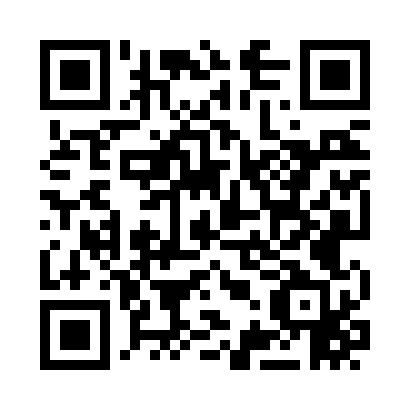 Prayer times for Wanless, West Virginia, USAMon 1 Jul 2024 - Wed 31 Jul 2024High Latitude Method: Angle Based RulePrayer Calculation Method: Islamic Society of North AmericaAsar Calculation Method: ShafiPrayer times provided by https://www.salahtimes.comDateDayFajrSunriseDhuhrAsrMaghribIsha1Mon4:276:001:245:198:4710:202Tue4:286:001:245:198:4710:203Wed4:286:011:245:198:4710:204Thu4:296:011:245:198:4710:195Fri4:306:021:245:198:4710:196Sat4:306:021:255:198:4610:187Sun4:316:031:255:198:4610:188Mon4:326:041:255:208:4610:179Tue4:336:041:255:208:4510:1710Wed4:346:051:255:208:4510:1611Thu4:356:061:255:208:4510:1512Fri4:366:061:255:208:4410:1513Sat4:376:071:265:208:4410:1414Sun4:386:081:265:208:4310:1315Mon4:396:081:265:208:4310:1216Tue4:406:091:265:208:4210:1117Wed4:416:101:265:208:4210:1118Thu4:426:111:265:208:4110:1019Fri4:436:111:265:198:4010:0920Sat4:446:121:265:198:4010:0821Sun4:456:131:265:198:3910:0722Mon4:466:141:265:198:3810:0623Tue4:476:151:265:198:3710:0424Wed4:486:151:265:198:3710:0325Thu4:506:161:265:198:3610:0226Fri4:516:171:265:198:3510:0127Sat4:526:181:265:188:3410:0028Sun4:536:191:265:188:339:5929Mon4:546:201:265:188:329:5730Tue4:556:201:265:188:319:5631Wed4:576:211:265:178:309:55